Betreutes 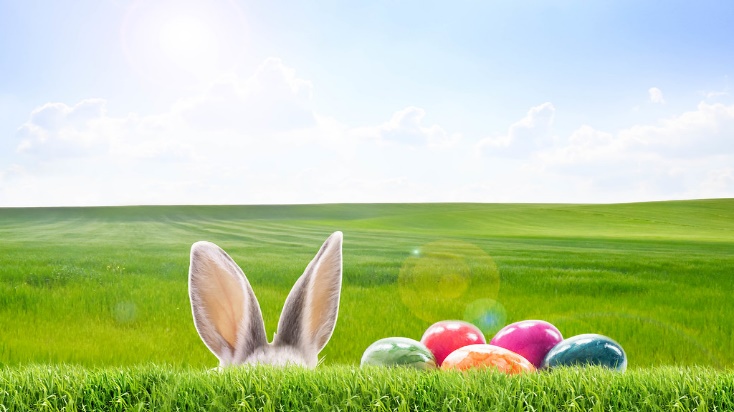 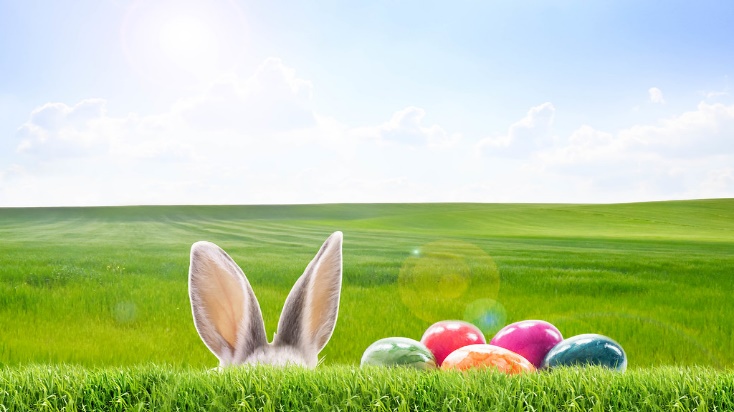 Kletternin den OsterferienMontag 06.04.20	von 10.00 bis 11.30 Uhr   	  & von 13.30 bis 15.00 UhrDonnerstag 09.04.20	von 12.30 bis 14.00 Uhr 						& von 14.30 bis 16.00 UhrDienstag 14.04.20	von 12.30 bis 14.00 Uhr							& von 14.30 bis 16.00 UhrMittwoch 15.04.20	von 11.00 bis 12.30 Uhr							& von 13.30 bis 15.00 Uhr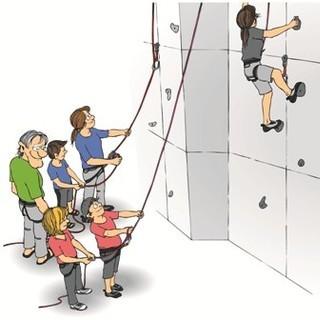 Damit wir Euch bestens Betreuen können,Anmeldung unbedingt erforderlich!Betreute Kletterzeiten sind keine Vereinszeiten,Anmeldung unter 03671-641197. Viel Spaß